Publicado en Madrid el 23/10/2020 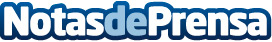 Purificadores con filtros HEPA y ultravioleta para renovar el aire de hogares, comercios y aulasCon la bajada de temperaturas en España, crece la preocupación por la calidad del aire de hogares, comercios, organismos oficiales y centros educativos, ahora que no es posible permanecer en el exterior ni ventilar adecuadamente. La alternativa según los expertos, pasa por la utilización de purificadores de aire, especialmente aquellos que disponen de filtros HEPA y lámparas de luz ultravioleta, al permitir renovar varias veces por hora estancias de hasta 40 metros y eliminar el 99,9% de virus o bacteriasDatos de contacto:Bioenergy Dreams636 273 544Nota de prensa publicada en: https://www.notasdeprensa.es/purificadores-con-filtros-hepa-y-ultravioleta Categorias: Nacional Medicina Sociedad Ecología Consumo Otras Industrias http://www.notasdeprensa.es